Comprehensive FeesPayments Are Due On the Following DatesJuly 1, 2024	Summer Bridge Experience Payment	  $ 7,950Terms & ConditionsAll checks should be made payable to Landmark College.Summer fees are non-refundable.
The Responsible Payer Agreement must be completed and signed and all required fees to the college paid, by July 6, 2024.  You can find the Responsible Payer Agreement here.
Refundable Damage Deposit: Any assessed damages, unpaid fines, or other charges will be charged to the student’s account. Campus damages that cannot be assessed to any individual student will be charged to all student accounts. Any remaining balance will be refunded.
You can also pay your bill via Quikpay, our online payment system. Go to: https:// guestpayer.landmark.edu and follow the link for guest payer. You will need your student ID number found in your admissions letter. Quikpay accepts credit cards and e-checks.
This is not a bill and is for informational purposes only.  Your billing statement will be sent to you via postal mail and emailIf you have any questions, please call Student Accounts at 802-387-6845.Landmark College • 19 River Road South • Putney, Vermont 05346-0820 • Phone: (802) 387-4767 • www.landmark.eduProgram:  2024 Summer Bridge Experience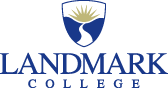 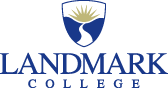 Program:  2024 Summer Bridge ExperienceFrom:Office of Student AccountsRe:Billing Information Tuition	$ 6,400  Room	    1,000 Board	1,100 Damage Deposit	    150 Total	 $ 8,650 Due DatesDescriptionAmount DueJune 14, 2024Summer Bridge Experience Deposit$ 700